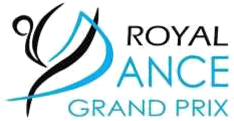 Финальный международный конкурс Россия, Москва16 – 17 октября 2021 годаКультурный центр Зил                                                                                                                          (очное участие)РЕГЛАМЕНТСтатья N 1 – Организатор финального международного конкурса “Royal Dance Grand Prix”Международная балетная ассоциация “Royal’s Line Group”(Италия),Фонд поддержки культуры и искусства «Национальное достояние» (Россия),Компания “Globex Promotion”(Россия),Культурный центр ЗИЛ (Россия).Статья N 2 - Цели конкурсаКонкурс намерен примировать талантливых молодых артистов, предоставляя им возможность:за счет организации конкурса, участвовать в международном конкурсе "Royal Dance Grand Prix" в Риети (Италия), в Риге (Латвия), в Сежане (Словении) и в международном конкурсе “Premio Roma Danza” национальной балетной академии Рима (Италия);работы в области балета и стажировки в престижных балетных школах и академиях Европы, Китая и России.Статья N 3 - Задачи конкурсаПродвигать молодые таланты из России за рубежом в целях международного творческого обмена;Показывать и продвигать работы российских творческих коллективов, работающих в различных жанрах хореографии, представляя танцовщикам, организаторам и педагогам уникальную возможность культурного роста;    -   Выявлять и поддерживать молодых и талантливых танцовщиков;-   Повышать профессионализм среди взрослых и молодежи;-   Развивать артистическую интеграцию между народами с разной культурой;-   Развивать и рекламировать различные хореографические стили.Статья N 4 - Номинацииклассический танецcontemporary/modern/jazzхарактерный/народный танецСтатья N 5 – Возрастные категорииМладшая группа «А»: с 6 до 15 лет.Солисты. Выступление в характерной/народной номинации и в contemporary/modern/jazz не более 3х минут. Классическая вариация не более 2х минут.                                                                                              Старшая группа «В»: с 16 до 25 лет.Солисты. Выступление в характерной/народной номинации и в contemporary/modern/jazz не более 3х минут. Классическая вариация  не более 2х минут.Группа «С» (дуэт): С/A 6-15 лет; С/B 16-25 лет.Хореография длинной до 3 минут.Группа «D» (групповые выступления): D/A 6-15 лет, D/B 16-25 летВыступление группы (до 10 участников) не более 3:30 минут.Выступление группы (от 10 и более участников) не более 5 минут.Статья N 6 - ЖюриУчастников конкурса оценивает международное жюри в составе 8 человек, включая президента Международной балетной ассоциации “Royal’s Line Group”.  Из них 6 членов жюри – лучшие международные специалисты в области хореографии       и директора балетных компаний, 2 члена жюри, итальянский и российский –      представители прессы или телевизионных каналов.Статья N 7 - Оцениваемые критериитехника исполнения;соответствие стиля и хореографии;сценическая артистическая выразительность и интерпретация;соответствие между музыкой и хореографией;сценический образ.Выступления оцениваются по десяти-бальной системе. Каждый участник имеет право получить результаты протокола жюри.Жюри имеет право:                                                                                                                                                   - присуждать не все премии;                                                                                                                                      - делить одну премию между участниками конкурса;                                                                                                 - по своему усмотрению разделить между конкурсантами премии и награды. Статья N 8 - ПремииДля победителя (или победителей) избранных между конкурсантами в возрастных категориях A, B, C и D (группы) в каждой номинации имеют:- право на бесплатную регистрацию в международном конкурсе "Royal Dance Grand Prix" в Риети (Италия), в Риге (Латвия), в Сежане (Словения) и в международном конкурсе ”Premio Roma Danza” национальной балетной академии Рима (Италия), а также получают визовую поддержку за счет организаторов конкурса.- право на участие в международном конкурсе "Royal Dance Grand Prix" в Риети (Италия), в Риге (Латвия), в Сежане (Словения) и в международном конкурсе ”Premio Roma Danza” национальной балетной академии Рима (Италия). Авиа билет, проживание и визовая поддержка полностью или частично оплачивается за счет организаторов конкурса.- право на участие в програме интенсивного краткосрочного бесплатного обучения в государственном хореографическом училище города Риги (Латвия) или в национальной балетной академии в Риме (Италия).Для несовершеннолетних обязательно сопроводительное лицо, на проживание которого организация гарантирует скидки. Сопровождающему лицу организация конкурса гарантирует визовую поддержку.Хореографу/хореографам группового выступления с наивысшим баллом жюри:- Премия «Лучший хореограф» и почетное членство в жюри международного конкурса "Royal Dance Grand Prix" в Риети (Италия) или в Риге (Латвия) или в Сежане (Словения).   Aвиа билет, проживание и визовая поддержка за счет организаторов конкурса.Денежные призы распределяются следующим образом: 1 приз в размере 1.000 евро вручается 1 победителю в каждой номинации. Памятными дипломами награждаются 3 лучших участника в каждой номинации и возрастной категории.Каждый из членов международного жюри — директоров балетных компаний или школ, имеет право в одностороннем порядке премировать любого участника конкурса правом на обучение или участие в мастер классах балетной школы, или театра, или контрактом профессиональной работы в области балета, или в телевизионном проекте.Статья N 9 – Порядок проведения конкурсаВ конкурсе имеют право участвовать солисты, дуэты и группы. Это могут быть учащиеся и студенты государственных и частных хореографических учебных заведений, а также участники хореографических коллективов различных направлений. Разрешается участие сразу в нескольких балетных номинациях. Для этого необходимо заполнить отдельную регистрационную анкету на участие в каждой балетной номинации. Подписывая регистрационную анкету, участник или ответственное лицо декларирует что имеет в наличии медицинскую справку об отсутствии проблем со здоровьем участника и о наличии страхового полиса участника, а также подтверждает что он согласен со всеми положениями регламента конкурса, и в одностороннем порядке несет ответственность за декларацию.Регистрационные анкеты на участие высылаются по двум электронным адресам: royals.line@yahoo.itglobexprom@hotmail.com                                                                                                                                     До 20 сентября 2021 года участник конкурса может внести изменения в свою регистрационную анкету.                                                                                                                                         До 20 сентября 2021 года по электронному адресу globexprom@hotmail.com  участник обязуется послать аудио запись музыки своего конкурсного выступления в формате МР 3. Участники обязаны иметь с собой костюмы для выступления, реквизит (если это необходимо) обувь, грим и пр. Организаторы конкурса не обеспечивают участников и сопровождающих их лиц какими-либо видами страхования. Номер разрешается к показу на конкурсе только в случае, если участник или коллектив имеет разрешение на использование этого номера, данное лицами, имеющими на него авторские права (в том числе наследники автора). Организаторы конкурса имеют право на трансляцию выступлений участника в интернете и на телевидении, запись на видео-носители и их дальнейшее распространение без выплаты гонорара  и без выплаты каких-либо компенсаций участникам конкурса. Статья N 10 - Регистрационный взнос Для солистов: 3.000 рублей  – регистрационный взнос за участие в сольном выступлении.Для дуэта: 1.500 рублей – регистрационный взнос с каждого участника в одном дуэтном выступлении.Для группы от 3 участников и более: 1.500 рублей – регистрационный взнос с каждого участника в одном групповом выступлении.Не позже 20 сентября 2021 года конкурсант оплачивает регистрационный взнос на банковский счет указанный в конце регламента. В случае отказа от выступления, регистрационный взнос не возвращается.  Статья N 11 – Подтверждение о регистрацииKонкурсант получит информацию о точном расписании конкурса.                                                   16 октября, по окончании отборочного тура, конкурсанты получат список участников, прошедших в финальный конкурс 17 октября.                                                     Статья N 12 – Техническое описаниеКонкурс проводится на сцене, где размер «планшета сцены» 11,7 X 11,7 метров, без наклона. «Зеркало сцены» 7,8 X 11,7  метров.                                                                                                                          Конкурс не обеспечивает участникам услуги гримеров, парикмахеров и костюмеров. На протяжении всего конкурса участникам гарантированы технические условия освещения сцены одинаковые для всех конкурсантов.                                                                                    Каждый участник должен иметь при себе во время конкурса качественную аудио запись музыки своего конкурсного выступления.Костюм является обязательным для участия в международном конкурсе RDGP в Москве. Весь конкурс будет заснят на видео технической группой, а лучшие выступления будут транслироваться по телевизионному итальянскому каналу Start 818: https://www.youtube.com/hashtag/start818 .Статья N 13 – Конфиденциальность личной информацииОрганизация конкурса обязуется использовать личные данные каждого конкурсанта в соответствии с законом, исключительно в целях продвижения и рекламы конкурса, в связи со всеми видами деятельности конкурса в соответствии с ниже подписанным регламентом.Каждый конкурсант (законный представитель конкурса) подтверждает и дает по собственной воле и в своих интересах добровольное согласие на обработку своих персональных данных. Согласие касается фамилии, имени, отчества, данных о поле, дате рождения, гражданстве, типе документа, удостоверяющем личность (его серии, номере, дате и месте выдачи), а также иных сведений: названии учебного заведения, опыте (работы), месте учебы (работы). Согласие на использование персональных данных дается исключительно в целях формирования кадрового документооборота конкурса, бухгалтерских операций и налоговых отчислений, а также на хранение всех вышеназванных данных на электронных носителях. Также данным согласием конкурсант (законный представитель конкурса) разрешает сбор персональных данных, их хранение, систематизацию, обновление, использование ( в т.ч. передачу третьим лицам для обмена информацией), а также осуществление любых иных действий, предусмотренных действующим законом Российской Федерации.                                              До сведения каждого конкурсанта (законного представителя конкурса) доведено что организаторы гарантируют обработку персональных данных в соответствии с действующим законодательством  Российской Федерации. Статья N 14 – В случае споров Стороны будут стремиться к разрешению спора посредством переговоров, а в случае не достижения согласия споры могут разрешаться компетентным судом города Рим (Италия) или города Москва (Россия)Внимание:По предварительной заявке участника, организация может гарантировать профессиональную видео запись 1 выступления по цене 2.500 рублей и 5 художественных фотографий по цене 1.500 рублей. Банковские реквизиты для регистрационного взноса участников конкурса:Банковские реквизиты для регистрационного взноса участников конкурса:                                                   ООО «Глобэкс промоушен» ;                                                                                                                                   119313, г. Москва, Ленинский проспект д.95, пом X, оф. 95                                                                                                  ИНН 7736603113                                                                                                                                                                   ПАО Сбербанк г. МосквыР/сч : 40702810638110012470к/с 30101810400000000225БИК 044525225Цель оплаты: регистрационный взнос за участие в  Moscow "Royal Dance Grand Prix" 2021, указывая имя участника.Квитанцию об оплате направлять на электронный адрес: globexprom@hotmail.com                                                                       ОРГАНИЗАТОРЫ:Международная балетная ассоциация “Royal’s Line Group”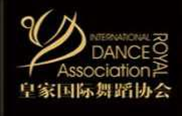                                                               Президент: Antonio RealiСекретарь:Tatjana Reali-KirillovaTel.+39 3284566034, +39 3663279121royals.line@yahoo.it www.royalsline.comФонд поддержки культуры и искусства «Национальное достояние»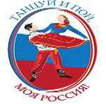                               Исполнительный директор: Айдар Мирсаетович ШайдуллинТел.+7(495)6380702, +7(917)5155625ncprom@mail.ru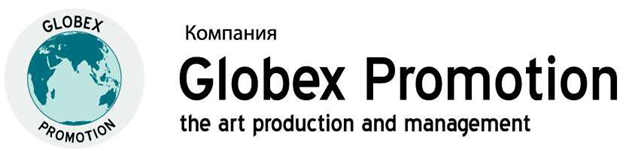     Генеральный директор: Айдар Мирсаетович ШайдуллинТел. +7(495)6380702, +7(903)5664689                                                                                     globexprom@hotmail.com www.globexprom.ru 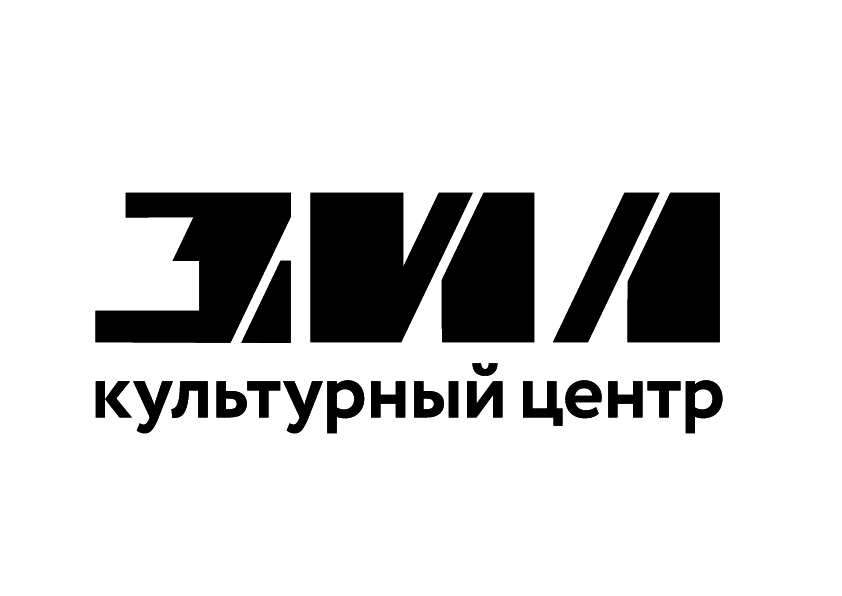                                                        Директор: Мария Васильевна РогачеваТел. + 8 (495) 675-16-36m.rogacheva@zilcc.ru                                                                                       www.zilcc.ru